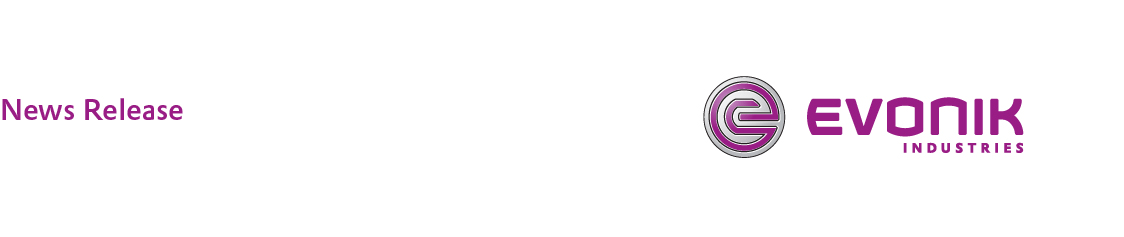 Evonik Donates $10,000 To 2015 Taste Of TippecanoeSponsorship Demonstrates Company’s Continued Community SupportLAFAYETTE, Ind., June 23, 2015 – Evonik Corporation’s Tippecanoe Laboratories in Lafayette, Ind., announced that it has contributed $10,000 to the 2015 Taste of Tippecanoe, a local fundraiser held by the Tippecanoe Arts Federation.Evonik’s 2015 Taste of Tippecanoe Platinum contribution marks 19 years of support from the company for the event.“Community involvement is a big part of how Evonik does business, and as one of the area’s largest employers, we are so proud to support our hometown’s creative arts culture,” said Clive Whiteside, vice president and site manager of Evonik’s Tippecanoe Laboratories. Last month, Evonik donated $9,500 in grants to teachers from Tippecanoe County schools under the Partners In Education Program to fund science and math projects in the 2015-2016 school year.“We are very grateful for Evonik’s continued support of Taste of Tippecanoe,” said Tetia Lee, executive director of the Tippecanoe Arts Federation. “As the largest fundraising event for the arts in the region, proceeds from the Taste impact nearly half a million individuals participating in art and educational programs and services annually. Year after year, Evonik has offered excellent support for this event and shows the company’s dedication to the local community.”The Taste of Tippecanoe, which attracts approximately 30,000 people annually, benefits more than 200 arts organizations and artists in North Central Indiana. The event includes various activities for community residents such as live music performances and cuisine sampling from local restaurants.Evonik is a specialty chemical company employing hundreds of residents from Tippecanoe and surrounding counties that produces pharmaceutical ingredients used in the formulation of drugs including oncology therapies and veterinary medications.For additional information about Evonik in North America, please visit our website: http://corporate.evonik.us/region/north_america.Company information Evonik, the creative industrial group from Germany, is one of the world leaders in specialty chemicals. Profitable growth and a sustained increase in the value of the company form the heart of Evonik’s corporate strategy. Its activities focus on the key megatrends health, nutrition, resource efficiency and globalization. Evonik benefits specifically from its innovative prowess and integrated technology platforms.Evonik is active in over 100 countries around the world. In fiscal 2014 more than 33,000 employees generated sales of around €12.9 billion and an operating profit (adjusted EBITDA) of about €1.9 billion.DisclaimerIn so far as forecasts or expectations are expressed in this press release or where our statements concern the future, these forecasts, expectations or statements may involve known or unknown risks and uncertainties. Actual results or developments may vary, depending on changes in the operating environment. Neither Evonik Industries AG nor its group companies assume an obligation to update the forecasts, expectations or statements contained in this release.For more information, contact:Jeremy NeuhartEvonik CorporationTel: +1 973 929-8108Cell: +1 973 507-6925Email: jeremy.neuhart@evonik.com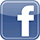 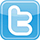 